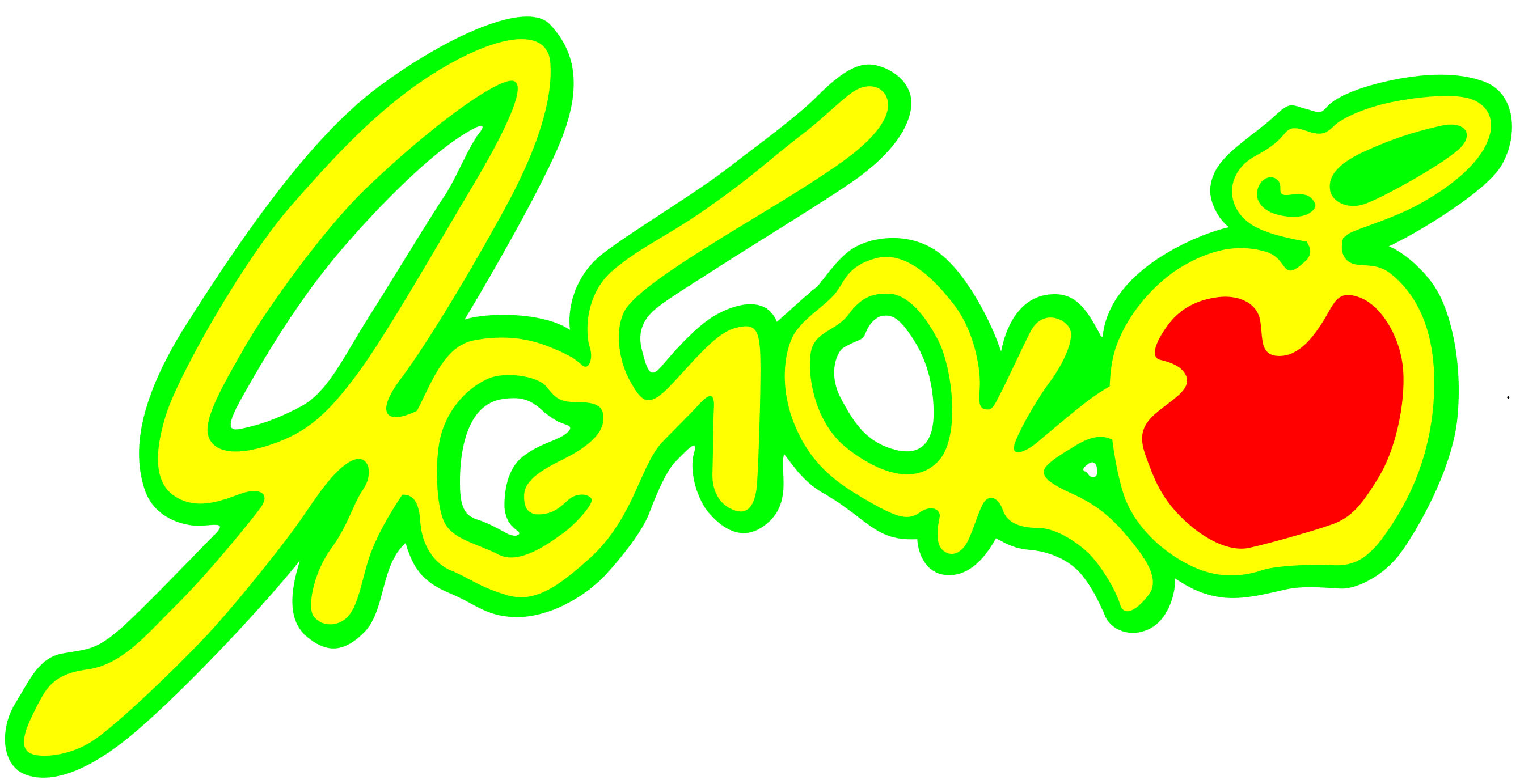 Коммерческому директору ТС «Яблоко» Пикаловой Т.Н.Заявка на проведение промо-акции в торговой сети «Яблоко»Адрес: Поставщик  Торговая марка, группа товараМеханика акцииАссортимент товара, принимающий в дегустации, со штрих-кодами Дата и время проведенияКоличество промоутеровФИО промоутеровОборудование К оплате